     CHAIN WRESTLING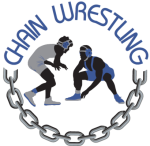 2020 Freestyle/Greco Season
To Register: www.chain-wrestling.com 
***NEW***MIMIMUM 2 YEARS WRESTLING EXPERIENCE REQUIRED OR COACHES APPROVAL*** 
call/text coach Victor at 425-495-2858 with questions
Freestyle and Greco only offers open tournaments. There is not a WWKWL league for beginners, so we are only having sessions for advanced wresters this year.
Chain Wrestling is a youth wrestling club. Our focus is to develop our wrestlers into competitive athletes. Participation in majority of tournaments is required. Volunteering is required.
Freestyle/Greco practice season runs March 3, 2020– April 30, 2020.Advance	      			  Tuesday, Wednesday, & Thursday              	  6:30 – 8:15PM   	                 $190/season
                                                                          
2-YEARS MINIMUM EXPERIENCE or COACHES APPROVAL ONLY FOR THIS GROUP
our advanced wrestlers will have a more intense focus where competition is the motivation. This is for the serious wrestler who accepts being pushed to their full potential. Participation in majority of USAW tournaments is required and participation in the WA State Championship and Regional and National tournaments is highly encouraged.All wrestlers will be required to purchase a USA FULL ATHLETE MEMBERSHIP (limited folkstyle card not accepted) at: https://www.usawmembership.com

Practices are held at 30103 Carnation Farm Road, Carnation WA 98014

All Chain Wrestlers will have the opportunity to compete in the State Championship. Fundraising is highly recommended for ALL wrestling groups, and required for all who are competing in State, Regional, and National Wrestling events. Stipends are available big out of state tournaments. To qualify for a stipend, you must be a chain member for at least 2 years, attend over more than 50% of all practices AND tournaments, AND participate in our club fundraising and volunteering efforts. For questions, please email chainwrestlingclub@gmail.com.Please “Like” us on Facebook at www.facebook.com/chainwrestlingclub